附件2021年基层公共管理和社会服务岗位拟聘用人员名单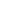 姓名性别出生年月毕业年度学历笔试成绩郑倩雯女1994.122016大专77.9赖芳芳女1999.062021本科69.3吴乃铭男1999.082021本科61.2章乃寿男1998.012021本科61.2陆玲丽女1998.082021本科57.2顾芳芳女1993.082015大专53.4